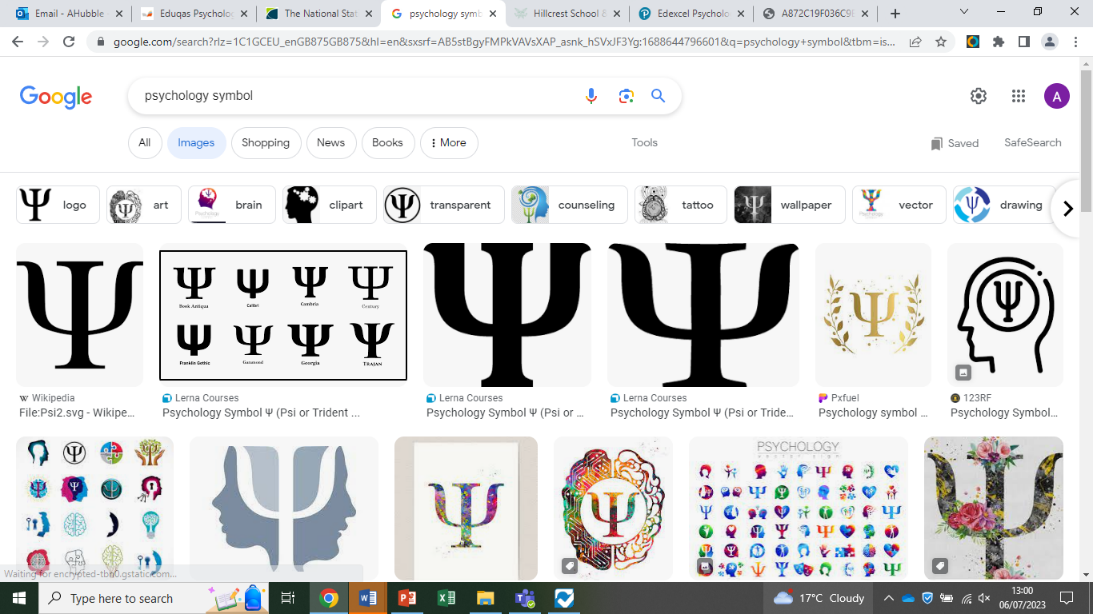 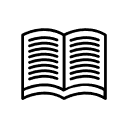 KS4 Psychology – Recommended ReadingFictionFictionBook TitleAuthor1984 George OrwellWe Need To Talk About Kevin Lionel ShriverOne Flew Over The Cuckoo’s Nest Ken KeseyNon-FictionNon-FictionBook TitleAuthorThe Blank SlateSteven PinkerWorking Memory, Thought, and Action Alan BaddeleyThe Lucifer EffectPhilip ZimbardoThe Moral AnimalRobert WrightObedience to AuthorityStanley MilgramMan Disconnected: How the digital age is changing young men foreverPhilip ZimbardoHappyDerren BrownMindsetBenjamin SmithThe Science of Reading PeoplePatrick KingThe Illusion of ChoiceRichard ShottonThe Little Book of PsychologyEmily RailsThe Man Who Mistook His Wife For a HatOliver SacksHallucinationsOliver SacksAwakeningsOliver SacksA Leg to Stand OnOliver SacksMusicophiliaOliver SacksThe Mind’s EyeOliver SacksShyness: What It Is, What To Do About ItPhilip ZimbardoNight School: The Life Changing Science of SleepRichard WisemanQuirkology: The Curious Science of Everyday LivesRichard WisemanBad ScienceBen GoldacreForever TodayDeborah WearingPatient H.MLuke DittrichThe Man Who Couldn’t StopDavid AdamThe Memory IllusionJulia Shaw